 ОБЩЕСТВО С ОГРАНИЧЕННОЙ ОТВЕТСТВЕННОСТЬЮ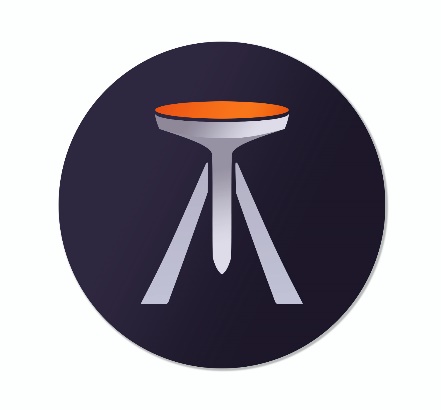 «ТЕХНОЛИТ»Карта предприятия ООО «Технолит»Полное наименование организации:   Общество с ограниченной     ответственностью «Технолит»Юридический адрес: 454012, г. Челябинск, Копейское шоссе, 36-В, оф.3Фактический адрес:454012, г. Челябинск, Копейское шоссе, 36-В, оф.3Почтовый адрес: 454012, г. Челябинск ,Копейское шоссе 36-В, а/я 2245ОГРН  1187456018860ИНН/КПП    ИНН 744 9136360/ КПП 744 901 001  Банковские реквизиты:   р/с 40702810555100007006 к/с 30101810000000000201БИК 044525201ПАО АКБ «АВАНГАРД», г. Москва ОКПО  28429294ОКАТО 75401368000Тел.: 8(351)218-55-77Email:    info@tlf74.ruДиректор                                          Великих Александр Федорович ( действует на основании устава)